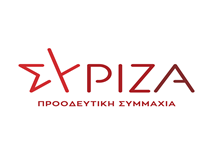 ΤΡΟΠΟΛΟΓΙΑ – ΠΡΟΣΘΗΚΗΣτο σχέδιο νόμου του Υπουργείου Παιδείας και Θρησκευμάτων«Εθνικό Σύστημα Επαγγελματικής Εκπαίδευσης, Κατάρτισης και Διά Βίου Μάθησης, ενσωμάτωση στην ελληνική νομοθεσία της Οδηγίας (ΕΕ) 2018/958 του Ευρωπαϊκού Κοινοβουλίου και του Συμβουλίου της 28ης Ιουνίου 2018 σχετικά με τον έλεγχο αναλογικότητας πριν από τη θέσπιση νέας νομοθετικής κατοχύρωσης των επαγγελμάτων (ΕΕ L 173), κύρωση της Συμφωνίας μεταξύ της Κυβέρνησης της Ελληνικής Δημοκρατίας και της Κυβέρνησης της Ομοσπονδιακής Δημοκρατίας της Γερμανίας για το Ελληνογερμανικό Ίδρυμα Νεολαίας και άλλες διατάξεις»Θέμα: «Παράταση θητείας αιρετών εκπρόσωπων των εκπαιδευτικών πρωτοβάθμιας και δευτεροβάθμιας εκπαίδευσης και ΕΕΠ»Α. ΑΙΤΙΟΛΟΓΙΚΗ ΕΚΘΕΣΗ Η παρούσα ρύθμιση κρίνεται αναγκαία, προκειμένου τα οικεία υπηρεσιακά συμβούλια να λειτουργούν έχοντας την απαιτούμενη νομιμοποίηση οι αιρετοί εκπρόσωποι των εκπαιδευτικών και ΕΕΠ. Δεδομένης της αποχής του 93% των εκπαιδευτικών στις εκλογές της 7ης Νοεμβρίου, που διεξήχθησαν ηλεκτρονικά και έχοντας παραιτηθεί η συντριπτική πλειοψηφία των υποψηφίων, καθώς και των συνθηκών λόγω covid-19, θέτουν σε διακινδύνευση την υγεία των συμμετεχόντων  στην εκλογική διαδικασία, κρίνεται αναγκαίο να παραταθεί η θητεία των αιρετών εκπροσώπων των εκπαιδευτικών και ΕΕΠ στα οικεία υπηρεσιακά συμβούλια, που υπηρετούν την παρούσα χρονική στιγμή, ώστε να  μπορούν να διεξαχθούν οι εκλογές με φυσική παρουσία των προσώπων που ψηφίζουν, όταν θα είναι υγειονομικά ασφαλής η συμμετοχή των εκπαιδευτικών και των μελών ΕΕΠ που έχουν δικαίωμα να ψηφίζουν.Β.	ΠΡΟΤΕΙΝΟΜΕΝΗ ΔΙΑΤΑΞΗ	Άρθρο ……1. Παρατείνεται η θητεία των αιρετών εκπρόσωπων των εκπαιδευτικών πρωτοβάθμιας και δευτεροβάθμιας εκπαίδευσης, που μετέχουν στα: α) Περιφερειακά Υπηρεσιακά Συμβούλια Πρωτοβάθμιας Εκπαίδευσης (Π.Υ.Σ.Π.Ε.), β) Περιφερειακά Υπηρεσιακά Συμβούλια Δευτεροβάθμιας Εκπαίδευσης (Π.Υ.Σ.Δ.Ε.), γ) Ανώτερα Περιφερειακά Υπηρεσιακά Συμβούλια Πρωτοβάθμιας Εκπαίδευσης (Α.Π.Υ.Σ.Π.Ε.), δ) Ανώτερα Περιφερειακά Υπηρεσιακά Συμβούλια Δευτεροβάθμιας Εκπαίδευσης (Α.Π.Υ.Σ.Δ.Ε.), ε) Κεντρικό Υπηρεσιακό Συμβούλιο Πρωτοβάθμιας Εκπαίδευσης (Κ.Υ.Σ.Π.Ε.) και στ) Κεντρικό Υπηρεσιακό Συμβούλιο Δευτεροβάθμιας Εκπαίδευσης (Κ.Υ.Σ.Δ.Ε.), καθώς και  των αιρετών εκπροσώπων του Ειδικού Εκπαιδευτικού και του Ειδικού Βοηθητικού Προσωπικού ειδικής αγωγής στα Περιφερειακά Υπηρεσιακά Συμβούλια Ειδικού Εκπαιδευτικού Προσωπικού (Π.Υ.Σ.Ε.Ε.Π.) και στο Κεντρικό Υπηρεσιακό Συμβούλιο Ειδικού Εκπαιδευτικού Προσωπικού (Κ.Υ.Σ.Ε.Ε.Π.), των οποίων η θητεία λήγει στις 31.12.2020, για έξι (6) μήνες. Σε περίπτωση, που εξακολουθούν να συντρέχουν μέχρι τις 30.6.2021 υγειονομικές συνθήκες, που δεν επιτρέπουν την υγειονομικά ασφαλή διεξαγωγή των εκλογών στην έδρα κάθε διεύθυνσης με φυσική παρουσία των εκπαιδευτικών και μελών ΕΕΠ, που έχουν δικαίωμα ψήφου, με απόφαση του/της Υπουργού Παιδείας και Θρησκευμάτων η προθεσμία παρατείνεται.2. Τα αποτελέσματα των εκλογών της 7ης.11.2020, που έλαβαν χώρα σύμφωνα με την αριθμ. Φ.350/51/139940/Ε3 κοινή υπουργική απόφαση «Διαδικασία ηλεκτρονικής ψηφοφορίας για την εκλογή αιρετών εκπροσώπων στα Υπηρεσιακά Συμβούλια των εκπαιδευτικών Πρωτοβάθμιας και Δευτεροβάθμιας Εκπαίδευσης καθώς και των μελών Ειδικού Εκπαιδευτικού Προσωπικού (ΕΕΠ) και Ειδικού Βοηθητικού Προσωπικού (ΕΒΠ)» (ΦΕΚ Β 4537/14.10.2020) δεν κυρώνονται.                                                                                         Αθήνα, 17/12/2020Οι προτείνοντες ΒουλευτέςΦίλης ΝικόλαοςΤζούφη ΜερόπηΑμανατίδης ΙωάννηςΑναγνωστοπούλου Αθανασία Βερναρδάκης ΧριστόφοροςΒέττα ΚαλλιόπηΓκαρά Αναστασία Μάρκου Κωνσταντίνο Φωτίου Θεανώ 